Тема 5. Женский парик, полностью мелкотрессованный и сшитый в виде шиньона. Цель: Ознакомить учащихся с технологией изготовления мелкотресованного шиньона. Задачи: - помочь учащимся получить представление о технологии изготовления шиньона. - воспитание культуры учащихся, внимательности, аккуратности, дисциплинированности.
- развитие познавательных интересов, навыков работы с волосами, самоконтроляПлан урока:
I. Орг. момент. 
II.Тема урокаIII. Итог урока. Ход урока:
I. Орг. момент.
Приветствие, проверка присутствующих. Объяснение хода урока.II.Тема урока.При изготовлении полностью мелкотрессованного и сшитого в виде шиньона женского парика выполняются следующие основные работы:изготовление монтюра,продергивание волос в передней части монтюра и на шее,изготовление мелкотрессованного тресса, пришивание его к монтажной ленте и сшивание его в виде шиньона.Монтюр для данного парика представляет собой в основном каркас из монтажной ленты.Изготовление монтюра для данного парика включает следующие операции: снятие мерки, нанесение линий роста волос на болванке. Эти операции производят так же, как при изготовлении париков, полупариков и накладок - продергиванием. Материал же - шелковое сито - пришивают к тесьме в виде узкой полоски на передней части болванки. Небольшие кусочки шелкового сита пришивают на шее для маскировки тесьмы.Тресс для данного парика изготовляют в один оборот под нижнюю нитку (рис. 71), втрессовывая в нити пучки волос по 10 - 15 волосков в каждом пучке.Число пучков волос мелкотрессованного тресса на один сантиметр должно быть не менее 25. Длина тресса - 8 - 10 м. Трессование в один оборот под нижнюю нитку выполняется в несколько приемов.Первый прием. Указательным и большим пальцами правой руки вытягивают из карды пучок волос и тут же перекладывают его в большой и указательный пальцы левой руки. Пальцами левой руки пучок волос прикладывают к натянутым ниткам с внутренней стороны на расстоянии 12 - 15 см от левой стойки. Конец головки должен быть не более 3,5 - 4 см. Пучок держат пальцами левой руки до конца закрепления волос четвертым приемом.Второй прием. Указательным пальцем правой руки захватывают и протаскивают конец головки на себя между нижней и средней нитками. Бородки волос при этом поднимают кверху.Третий прием. Указательным пальцем правой руки захватывают конец бородки волос и протаскивают на себя между верхней и средней нитками, поворачивают вниз, оборачивают вокруг всех ниток и перекладывают в пальцы левой руки. Конец бородки волос также поднимают кверху.Четвертый прием. Указательным и большим пальцами правой руки захватывают конец бородки между верхней и средней нитками и протаскивают на себя. Конец бородки при этом поднимается кверху.Пятый прием. Указательным пальцем правой руки захватывают снизу нижнюю нитку и поднимают движением на себя вверх до того, как указательный палец окажется между первой и второй нитками, захватывают конец бородки волос и протаскивают между нитками на себя. После этого ногтем большого пальца правой руки, располагаемым между верхней и средней нитками, подвигают трессованный пучок волос к левой стойке вплотную к закреплению. После этого вытаскивают из карды следующий пучок волос и начинают трессование его приемами, описанными выше, и т. д.Для изготовления полностью мелкотрессованного женского парика делается примерно от 8 до 10 м мелкотрессованного тресса.Готовый тресс пришивают нитками сначала к материалу, затем к тесьме и одновременно тресс к трессу в виде сетки (то же делается при изготовлении шиньона).Характерный парик (из мелковьющихся волос), изготовленный продергиванием волос. При изготовлении характерного парика (из мелковьющихся волос), выполненного продергиванием, выполняются следующие работы:изготовление монтюра,изготовление мелковьющихся волос,продергивание волос в матерчатую основу.Монтюр для данного парика делают аналогично тому, как это описано выше для женского или мужского парика, 3/4 парика или накладки, изготовляемых продергиванием в матерчатую основу.Мелковьющиеся волосы выполняют на специальном приспособлении для плетения волос на двух нитках, поэтому ими нужно обтянуть два колка и вставить их в отверстие правой стойки. Концы ниток следует туго притянуть к левой стойке и закрепить штифтом. Поворачивая колки вправо, нужно натянуть одинаково все нити, вытащить нижний колок с намотанной ниткой и, сделав петлю на расстоянии 5 - 6 см от левой стойки, обернуть натянутые нити, а затем сделать 3 - 4 петли. После этого колок необходимо вставить в правую стойку, а нити снова натянуть. Вслед за этим в карду кладут вычески или короткие волосы, а на них щетку, которая придерживает волосы. После этого приступают к трессованию. Процесс его осуществляется в несколько приемов.Первый прием. Указательным и большим пальцами правой руки вытаскивают прядь волос из карды и перекладывают в большой и указательный пальцы левой руки. Затем прилагают прядь к натянутым ниткам с задней стороны на расстоянии примерно 10 - 12 см от левой стойки.Второй прием. Указательным и большим пальцами правой руки, пропущенными между нитками, захватывают верхнюю часть пряди и тянут на себя. Поднимая конец волос кверху, прислоняют его к ниткам и перекладывают в пальцы левой руки. Концы волос при этом располагаются так: один книзу, а другой кверху. Третий прием. Указательным и большим пальцами правой руки, пропущенными между нитками, захватывают верхний конец пряди, оборачивают им верхнюю нитку и тянут между нитками на себя, а затем перекладывают в левую руку. Два конца пряди при этом опущены вниз. Четвертый прием. Указательным и большим пальцами правой руки захватывают два конца пряди движением от себя, оборачивают их вокруг нижней нитки и поднимают кверху. После этого концы волос перекладывают в левую руку.
Рис. 72. Изготовление мелковьющихся волос на трессе в две нитки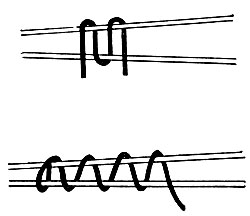 Пятый прием. Указательным и большим пальцами правой руки, находящимися между ниток, захватывают концы волос и тянут их на себя. Поднимая концы кверху, оборачивают ими верхнюю нитку, протаскивают концы волос между нитками на себя и опускают концы вниз.Как видно, изготовление тресса из двух ниток состоит в том, что прядь волос поочередно оборачивают вокруг ниток. Обернув нижнюю из них, прядь протаскивают между нитками на себя и поднимают конец волос кверху. Обернув верхнюю нитку, прядь протаскивают между нитками на себя, конец волос опускают вниз и т. д. Когда остается конец волос длиной 4 - 5 см волосы, заплетенные на нитках, ногтем большого пальца правой руки сдвигают вплотную к месту закрепления ниток у левой стойки (рис. 72).Втрессовав одну прядь, вытаскивают из карды новую, прикладывают ее к оставшемуся концу (4-5 см) и продолжают изготовлять тресс. Новую прядь присоединяют к втрессованной, когда концы волос вытащены между нитками на себя.Втрессовав все волосы, тресс закрепляют нижней ниткой, сделав 4 - 5 петель. Срезав тресс вплотную у места закрепления, его кипятят в течение 15 мин в растворе кристаллического сульфита (10 г сульфита и 5 г буры на 1 л воды). Затем вынимают из раствора, промывают горячей водой с мылом и сушат. Когда тресс становится сухим, с одного его конца отрезают нитки и из них вытаскивают волосы.Продергивание волос в матерчатую основу аналогично продергиванию волос при изготовлении мужского парика и полупарика.Изготовление шиньонов. Шиньон изготавливают из тресса. Его трессуют в два оборота под нижнюю нитку, как это описано выше.Готовый тресс сшивают нитками в виде сетки с крупными ячейками диаметром 10 - 15 мм, придавая ему круглую, прямоугольную или треугольную форму - в соответствии с заказом (рис. 73).
Рис 73. Формы шиньонов: а - круглая; б - треугольная; в - прямоугольная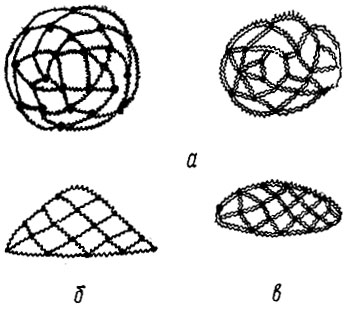 